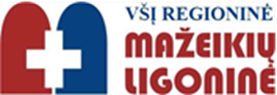 VšĮ Regioninė Mažeikių ligoninė, skubiai, prie jau dirbančių gydytojų komandos, kviečia prisijungti terapinio profilio gydytojus / rezidentus darbui budėjimuose (skubiai pagalbai teikti). Mūsų tikslas – teikti mokslu ir pažangiomis technologijomis pagrįstas, kokybiškas ir pacientų poreikius bei teisėtus lūkesčius atitinkančias sveikatos priežiūros paslaugas, užtikrinant paslaugų patikimumą, etiškumą, rezultatyvumą, efektyvumą, tęstinumą ir saugumą. Mūsų vertybės – profesionalumas, kokybė, operatyvumas, bendradarbiavimas komandoje, atidumas ir dėmesys kiekvienam pacientui. Mūsų vizija – išlikti nuolat tobulėjančia ir aukštą visuomenės pasitikėjimą išlaikančia asmens sveikatos priežiūros įstaiga, teikiančia kokybiškas ambulatorines ir stacionarines asmens sveikatos priežiūros paslaugas, atitinkančias Lietuvos Respublikos ir Europos Sąjungos teisės aktų reikalavimus.Mes Tau siūlome:galimybę derinti darbo grafiką;įdomų ir dinamišką darbą profesionalioje įvairaus profilio specialistų komandoje;galimybę darbe pasitelkti modernią diagnostinę įrangą, tyrimus ir procedūras;galimybę realizuoti savo žinias ir gebėjimus;erdvę asmeniniam bei profesiniam tobulėjimui;konkurencingą ir motyvuojantį atlyginimą, bei priedus už darbo rezultatus;vykstantiems į darbą iš kito rajono yra galimybė kompensuoti vykimo į/iš darbo išlaidas.Mes tikimės, kad Tu:turi lyderio savybių, gebi prisiimti atsakomybę;esi organizuotas, moki sutelkti komandą bendram darbui;esi empatiškas, bendradarbiaujantis, geranoriškas, pasižymi paslaugumu;turi norą tobulėti.Reikalavimaiturėti galiojančią licenciją verstis medicinos praktika pagal profesinę kvalifikaciją;mokėti lietuvių k. ir anglų k./rusų k.;turėti bazines kompiuterinio raštingumo žinias;gebėti dirbti komandoje.Siūlomo darbo pradžia – nedelsiant, pagal susitarimą.Atlyginimo dydis – pagal susitarimą, mokamas nuo 1737 Eur/mėn, priklausomai nuo darbų intensyvumo, turimos kvalifikacijos. Atlyginimo dydis išsamiau aptariamas pokalbio dėl darbo metu.Dėl smulkesnės informacijos kreiptis tel.: (8 443)  98 303, (8 443)  98 305 arba el. paštu:  personalas@mazeikiuligonine.lt